25.12.2023                                                                                                № 140О бюджете муниципального образования Лабазинский сельсовет Курманаевского района Оренбургской области на 2024 год и на плановый период 2025 и 2026 годовНа основании статьи 12, статьи 132 Конституции РФ, статьи 9 Бюджетного кодекса РФ, статьи 35 Федерального закона от 06.10.2003 № 131-ФЗ «Об общих принципах организации местного самоуправления в Российской Федерации», статьи 9, 179.4 (введена Федеральным законом от 06.04.2011 № 68-ФЗ) Бюджетного кодекса и руководствуясь Уставом муниципального образования Лабазинский сельсовет, Положения о бюджетном процессе в муниципальном образовании Лабазинский сельсовет Курманаевского района Оренбургской области от 04.10.2019 № 132, Совет депутатов решил:Статья 11.1. Утвердить основные характеристики бюджета поселения на 2024 год:1) прогнозируемый общий объем доходов – 19069,10 тысяч рублей;2) общий объем расходов – 19069,10 тысяч рублей;3) дефицит бюджета на 2023 год – 0,00 тысяч рублей4) верхний предел муниципального внутреннего долга муниципального образования Лабазинский сельсовет на 1 января 2025 года 0,0 тысяч рублей, в том числе верхний предел долга по муниципальным гарантиям в сумме 0,0 тысяч рублей;1.2. Утвердить основные характеристики бюджета поселения на 2025 и 2026 года:1) прогнозируемый общий объем доходов на 2025 год - 16 285,00 тысяч рублей, на 2026 год в сумме 18197,50 тысяч рублей;2) общий объем расходов на 2025 год - 16 285,00 тысяч рублей, в том числе условно утвержденные расходы – 396,50 тысяч рублей, на 2026 год - 18197,50  тысяч рублей, в том числе условно утвержденные расходы – 886,590 тысяч рублей;3) дефицит бюджета на 2025 год – 0 тысяч рублей, на 2026 год – 0,0 тысяч рублей.4) верхний предел муниципального внутреннего долга муниципального образования Лабазинский сельсовет на 1 января 2026 и 2027годов 0,0 тысяч рублей, в том числе верхний предел муниципального долга по муниципальным гарантиям в валюте Российской Федерации на 01 января 2026 года – 0,0 тысяч рублей, на 01 января 2027 года – 0,0 тысяч рублей.Статья 2Учесть поступление доходов в бюджет поселения по кодам видов (подвидов) доходов на 2024 год и на плановый период 2025 и 2026 годов согласно приложению 1 к настоящему Решению.Статья 3Утвердить распределение бюджетных ассигнований бюджета поселения по разделам и подразделам классификации расходов бюджета поселения на 2024 год и на плановый период 2025 и 2026 годов согласно приложению 2 к настоящему Решению.Статья 4Утвердить ведомственную структуру расходов бюджета поселения на 2024 год и на плановый период 2025 и 2026 годов согласно приложению 3 к настоящему Решению.Статья 5Утвердить распределение бюджетных ассигнований бюджета поселения по разделам, подразделам, целевым статьям (муниципальным программам и непрограммным направлениям деятельности), группам и подгруппам видов расходов классификации расходов на 2024 год и на плановый период 2025 и 2026 годов согласно приложению 4 к настоящему Решению.Статья 6В случае изменения в 2024 году функций главного администратора бюджета поселения администрация Лабазинского сельсовета вправе вносить соответствующие изменения в состав закрепленных за ним кодов классификации доходов бюджета с последующим внесением изменений в настоящее Решение.Статья 7Установить следующие дополнительные основания для внесения изменений в сводную бюджетную роспись без внесения изменений в настоящее Решение:перераспределение бюджетных ассигнований, предусмотренных главному распорядителю средств бюджета поселения, между направлениями расходов в пределах общего объема бюджетных ассигнований программной (непрограммной) статьи кода целевой статьи расходов, видами расходов в целях исполнения обязательств бюджета поселения;увеличение расходов бюджета поселения на фактически поступающие в  бюджет поселения средства в случае и порядке, установленных пунктом 5 статьи 242 Бюджетного кодекса Российской Федерации;перераспределение бюджетных ассигнований, предусмотренных главному распорядителю бюджетных средств, в размере, необходимом для исполнения обязательств, предусмотренных заключенными соглашениями о предоставлении межбюджетных трансфертов бюджету поселения и (или) нормативными правовыми актами Оренбургской области, устанавливающими правила предоставления межбюджетных трансфертов;увеличение бюджетных ассигнований главному распорядителюбюджетных средств сверх объемов, утвержденных настоящим Решением, за счет поступающих из областного или районного бюджета межбюджетных трансфертов, не имеющих целевого характера, в целях реализации региональных проектов, направленных на достижение целей и решение задач национальных и федеральных проектов, приоритетных проектов, муниципальных программ администрации Лабазинского сельсовета и непрограммных мероприятий; увеличение бюджетных ассигнований в случае поступления (выделения) субсидий, субвенций, иных межбюджетных трансфертов и безвозмездных поступлений от юридических лиц, имеющих целевое назначение, сверх объемов, утвержденных настоящим Решением;перераспределение бюджетных ассигнований, предусмотренных на реализацию муниципальной программы администрации Лабазинского сельсовета, непрограммных мероприятий, по разделам (подразделам), видам расходов в целях исполнения обязательств местного бюджета;перераспределение бюджетных ассигнований, предусмотренных главному распорядителю средств бюджета поселения, связанных с изменениями бюджетной классификации, а также между видами расходов в пределах общего объема бюджетных ассигнований по целевой статье расходов классификации расходов бюджетов;увеличение (уменьшение) бюджетных ассигнований по расходам на дорожное хозяйство исходя из уточненного прогноза поступлений доходов, образующих дорожный фонд бюджета поселенияв соответствии с Решением Совета депутатов №92 от 09 июля 2013 «О создании дорожного фонда муниципального образования Лабазинский сельсовет Курманаевского района Оренбургской области», не использованных на начало финансового года, а также перераспределение бюджетных ассигнований по расходам на дорожное хозяйство между целевыми статьями и видами расходов в пределах общего объема дорожного фонда в целях исполнения обязательств бюджета поселения.Статья 8Утвердить источники внутреннего финансирования дефицита бюджета на 2024 год и на плановый период 2025 и 2026 годов согласно приложению 5 к настоящему Решению.Статья 9Утвердить общий объем бюджетных ассигнований на исполнение публичных нормативных обязательств на 2024 год в сумме 247,50 тысяч рублей и на плановый период 2025 год – 274,50 тысяч рублей, 2026 год – 274,50 тысяч рублей, согласно приложения 6 к настоящему Решению.Статья 10Утвердить Программу муниципальных внутренних заимствований муниципального образования Лабазинский сельсовет на 2024 год и на плановый период 2025 и 2026 годов  согласно приложению 7 к настоящему Решению.Расходы на обслуживание муниципального внутреннего долга на 2024 год – 0,0 тысяч рублей, на 2025 год – 0,0 тысяч рублей и на 2026 год – 0,0 тысяч рублей.Статья 11Утвердить программу муниципальных гарантий муниципального образования Лабазинский сельсовет в валюте Российской Федерации на 2024 год и на плановый период 2025 и 2026 согласно приложению 8 к настоящему Решению.Статья 12Утвердить межбюджетные трансферты передаваемые из бюджета сельского поселения в бюджет района на реализацию передаваемых полномочий 2024 год –6892,80 тысяч рублей; на 2025 год–6892,80 тысяч рублей  и 2026 год – 6892,80 тысяч рублей  .Статья 13Утвердить методику расчета объема межбюджетных трансфертов, передаваемых из бюджета поселения бюджету муниципального района на осуществление части полномочий, согласно приложению № 9 к настоящему решению.Утвердить методику расчета объемов межбюджетных трансфертов, передаваемых из бюджета поселения бюджету муниципального района на осуществление части передаваемых полномочий в области культуры и библиотечного обслуживания, согласно приложению №10 к настоящему решению.Статья 14Утвердить распределение бюджетных ассигнований бюджета поселения на 2024 год и на плановый период 2025 и 2026 годов по целевым статьям (муниципальным программ поселения и непрограммным направлениям деятельности) по разделам и подразделам, группам и подгруппам видов расходов классификации расходов в пределах сумм, установленных статьей 5 настоящего Решения, согласно приложению 11 к настоящему Решению.Статья 15Утвердить перечень главных администраторов расходов бюджета поселения на 2024 год и на плановый период 2025 и 2026 годов согласно приложению 12 к настоящему Решению.Статья 16Утвердить объем бюджетных ассигнований дорожного фонда бюджета поселения на 2024 год в размере 3310,00 тысяч рублей, на 2025 год – в размере 1603,00 тысяч рублей, на 2026 год – в размере 3279,00 тысяч рублей.Статья 17Утвердить основные параметры первоочередных расходов бюджета муниципального образования на 2024 год: расходы на оплату труда с начислениями в сумме 3970,00 тысяч рублей, оплату коммунальных услуг в сумме 1476,00 тысяч рублей.Утвердить распределение бюджетных ассигнований на первоочередные расходы бюджета согласно приложению 13 к настоящему решению.Статья 18Утвердить методику расчета объема межбюджетных трансфертов, передаваемых из бюджета муниципального образования Лабазинский сельсовет бюджету муниципального района на осуществление части полномочий в области ведения бюджетного учета согласно приложению №14 к решению.Статья 19Направить данное решение для подписания и опубликования главе муниципального образования Лабазинский сельсовет В.А. ГражданкинуНастоящее Решение вступает в силу со дня его официального опубликования в газете «Лабазинский вестник», но не ранее 01 января 2024 года.Председатель Совета депутатов                                                   Г.В.КриволаповГлава муниципального образования                                           В.А.ГражданкинРазослано: в дело, прокурору районаПриложение № 1к решению Совета депутатовот 25.12.2023 № 140Поступление доходов в бюджет поселения по кодам видов доходов, подвидов доходовна 2024 год и плановый период 2025 и 2026 годов(тысяч рублей)Приложение № 2к решению Совета депутатовот 25.12.2023 № 140Распределение бюджетных ассигнований бюджета по разделам и подразделам классификации расходов на 2024 год и на плановый период 2025 и 2026 годовПриложение № 3к решению Совета депутатовот 25.12.2023 № 140Ведомственная структура расходов бюджета поселения на 2024 год и на плановый период 2025 и 2026 годов(тысяч рублей)Приложение № 4к решению Совета депутатовот 25.12.2023 № 140Распределение бюджетных ассигнований бюджета по разделам, подразделам, целевым статьям (муниципальным программам и непрограммным направлениям деятельности), группам и подгруппам видов расходов классификации расходов на 2024 год и на плановый период 2025 и 2026 годов(тысяч рублей)Приложение № 5к решению Совета депутатовот 25.12.2023 № 140Источники внутреннего финансирования дефицита бюджета поселения на 2024 год ина плановый период 2025 и 2026 годовтысяч рублейПриложение № 6к решению Совета депутатовот 25.12.2023 № 140Распределение бюджетных ассигнований на исполнение публичных нормативных обязательств муниципального образования на 2024 год и на плановый период 2025 и 2026 годов(тысяч рублей)Приложение № 7к решению Совета депутатовот 25.12.2023 № 140ПРОГРАММАМУНИЦИПАЛЬНЫХ ВНУТРЕННИХ ЗАИМСТВОВАНИЙ МО ЛАБАЗИНСКОГО СЕЛЬСОВЕТА НА 2024 ГОД И НА ПЛАНОВЫЙ ПЕРИОД 2025-2026 ГОДОВПрограмма муниципальных внутренних заимствований на 2024 год и на плановый период 2025 и 2026 годов предусматривает при необходимости покрытие дефицита бюджета поселения за счет привлечения кредитов от других бюджетов бюджетной системы Российской Федерации, кредитных организаций.(тысяч рублей)Приложение № 8к решению Совета депутатовот 25.12.2023 № 140Программагосударственных гарантий муниципального образования в валюте Российской Федерации на 2024 год и на плановый период 2025 и 2026 годовПриложение № 9к решению Совета депутатовот 25.12.2023 № 140Методика расчета объема межбюджетных трансфертов, передаваемых из бюджета поселения бюджету муниципального районана осуществление части полномочийНастоящая Методика определяет расчет объема межбюджетных трансфертов, предоставляемых бюджету муниципального образования Курманаевский район из бюджета муниципального образования Лабазинский сельсовет Курманаевского района на осуществление переданных полномочий в 2024 году:- осуществление внешнего и внутреннего муниципального контроля за исполнением бюджета;- утверждение подготовленной на основе генеральных планов поселения документации по планировке территории, выдача разрешений на строительство (за исключением случаев, предусмотренных Градостроительным кодексом Российской Федерации, иными федеральными законами), разрешений на ввод объектов в эксплуатацию при осуществлении строительства, реконструкции объектов капитального строительства, расположенных на территории поселения;создание условий для развития малого и среднего предпринимательства;Размер межбюджетного трансферта, определяется в рублях Российской Федерации, рассчитывается по формуле:Сi = ФОТ / Н * Нi, гдеСi – размер межбюджетного трансферта, передаваемого поселением в бюджет муниципального образования Курманаевский район на исполнение переданных полномочий;I – соответствующее муниципальное поселение;ФОТ – годовой фонд оплаты труда с начислениями;Н – численность населения района по данным статистического учета применяемого для планирования бюджета на очередной финансовый год и плановый период;Нi – численность населения одного поселения по данным статистического учета применяемого для планирования бюджета на очередной финансовый год и плановый период;Размер межбюджетного трансферта, передаваемого поселением в бюджет муниципального образования Курманаевский район на исполнение переданных полномочий 373,10 тыс.руб.Приложение № 10к решению Совета депутатовот 25.12.2023 № 140Методика расчета объемов межбюджетных трансфертов, передаваемых из бюджета поселения бюджету муниципального района на осуществление части передаваемых полномочий в области культуры и библиотечного обслуживанияНастоящая методика определяет цели предоставления и порядок расчета объемов межбюджетных трансфертов, передаваемых из бюджета муниципального образования Лабазинский сельсовет Курманаевского района в бюджет муниципального образования Курманаевский район (далее – межбюджетные трансферты) в случае передачи полномочий в области организации досуга и обеспечения услугами организации культуры и библиотечного обслуживания в 2024-2026 годах.Межбюджетные трансферты предоставляются в целях финансового обеспечения деятельности учреждений культуры и библиотечного обслуживания в рамках переданных полномочий муниципального образования Лабазинский сельсовет Курманаевского района.Объем межбюджетных трансфертов, предоставляемых из бюджета муниципального образования Лабазинский сельсовет Курманаевского района в бюджет муниципального образования Курманаевский район, определяются с учетом необходимости обеспечения оплатой труда и начислениями на оплату труда работников учреждений культуры и библиотечного обслуживания, осуществляющих переданные полномочия.Размер межбюджетных трансфертов на осуществление передаваемых полномочий от органов местного самоуправления муниципального образования Лабазинский сельсовет Курманаевского района органам местного самоуправления Курманаевского района в области организации досуга жителей и обеспечения услугами организации культуры и библиотечного обслуживания рассчитывается по следующей формуле:RМБТi=Si, где RМБТi- размер межбюджетных трансфертов передаваемого полномочия от органов местного самоуправления поселения органам местного самоуправления муниципального района в области организации досуга жителей и обеспечения услугами организаций культуры и библиотечного обслуживания на 12 месяцев очередного финансового года;Si – сумма затрат по смете расходов на исполнение части передаваемых полномочий в области организации досуга жителей и обеспечения услугами организаций культуры и библиотечного обслуживания на 12 месяцев очередного финансового года.Si = SЗП НАЧ , где SЗП НАЧ – оплата труда и начисления;5. Размер межбюджетного трансферта не может превышать установленного решением Совета депутатов муниципального образования Лабазинский сельсовет о бюджете размера – 5797,70 тысяч рублей.Приложение № 11к решению Совета депутатовот 25.12.2023 № 140Распределение бюджетных ассигнований бюджета поселения по целевым статьям (муниципальным программам Лабазинского сельсовета и непрограммным направлениям деятельности), разделам, подразделам, группам и подгруппам видов расходов классификации расходов на 2024 год и на плановый период 2025 и 2026 годов(тысяч рублей)Приложение № 12к решению Совета депутатовот 25.12.2023 № 140ПЕРЕЧЕНЬглавных администраторов расходов бюджета Лабазинский сельсовет на 2024 годПриложение № 13к решению Совета депутатовот 25.12.2023 № 140Приложение № 14к решению Совета депутатов от 25.12.2023 № 140Расчет межбюджетных трансфертов, передаваемых из бюджета муниципального образования Лабазинский сельсовет бюджету муниципального образования Курманаевский район на осуществление части полномочий в области ведения бюджетного учета в 2024 году.Размер межбюджетного трансферта, передаваемого поселением в бюджет муниципального образования Курманаевский район на исполнение переданных полномочий, определяется в рублях Российской Федерации, рассчитывается по формуле:Сi = ФОТ + Н, гдеСi – размер межбюджетного трансферта, передаваемого поселением в бюджет муниципального образования Курманаевский район на исполнение переданных полномочий;ФОТ – годовой фонд оплаты труда с начислениями (округление до тысяч);Н – расходы на обеспечение деятельности переданных полномочий (материально-техническое обеспечение), которые исчисляются в размере 12 процентов от годового фонда оплаты труда с учетом начислений (округление до тысяч).Сi =644,600+77,400=722,000 тысячи рублейФОТ =644,600 тысяч рублей;Н =77,400 тысяч рублей.При формировании фонда оплаты труда, помимо должностного оклада за год, предусматриваются следующие средства для выплаты (в расчете на год)Персональный повышающий коэффициент в размере 70% должностного оклада;Повышающий коэффициент по занимаемой должности – 30 %;Стажевые – 17,2%Единовременная выплата к отпуску – в размере 2 должностных окладов;Премия за выполнение особо важных и сложных заданий - в размере 2 должностных окладов.Фонд оплаты труда формируется с учетом районного коэффициента.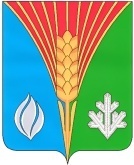 Совет депутатовМуниципального образования Лабазинский сельсоветКурманаевского района Оренбургской области(четвертого созыва)РЕШЕНИЕНаименование групп, подгрупп, статей, подстатей, элементов, программ (подпрограмм), кодов экономической классификации доходов2024 год2025 год2026 год1 00 00000 00 0000 000Налоговые и неналоговые доходы11235,0011 561,0012 305,001 01 00000 00 0000 000Налоги на прибыль, доходы6516,007 038,007 598,001 01 02000 01 0000 1101 01 02010 01 0000 110Налог на доходы физических лицНалог на доходы физических лиц с доходов, источником которых является налоговый агент, за исключением доходов, в отношении которых исчисление и уплата налога осуществляются в соответствии со статьями 227, 2271 и 228 Налогового кодекса Российской Федерации6516,006167,007 038,006 675,007 598,007 220,001 01 02020 01 0000 110Налог на доходы физических лиц с доходов, полученных от осуществления деятельности физическими лицами, зарегистрированными в качестве индивидуальных предпринимателей, нотариусов, занимающихся частной практикой, адвокатов, учредивших адвокатские кабинеты, и других лиц, занимающихся частной практикой в соответствии со статьей 227 Налогового кодекса Российской Федерации207,00216,00225,001 01 02030 01 0000 110Налог на доходы физических лиц с доходов, полученных физическими лицами в соответствии со статьей 228 Налогового кодекса Российской Федерации82,0085,0089,001 01 02130 01 0000 110Налог на доходы физических лиц в отношении доходов от долевого участия в организации, полученных в виде дивидендов (в части суммы налога, не превышающей 650 000 рублей)60,0062,0064,001 03 00000 00 0000 000Налоги на товары (работы, услуги), реализуемые на территории Российской Федерации1570,001 603,001 664,001 03 02000 01 0000 110Акцизы по подакцизным товарам (продукции) производимым на территории Российской Федерации1570,001 603,001 664,001 03 02231 01 0000 110Доходы от уплаты акцизов на дизельное топливо, подлежащие распределению между бюджетами субъектов Российской Федерации и местными бюджетами с учетом установленных дифференцированных нормативов отчислений в местные бюджеты (по нормативам, установленным Федеральным законом о федеральном бюджете в целях формирования дорожных фондов субъектов Российской Федерации)818,77834,10866,931 03 02241 01 0000 110Доходы от уплаты акцизов на моторные масла для дизельных и (или) карбюраторных (инжекторных) двигателей, подлежащие распределению между бюджетами субъектов Российской Федерации и местными бюджетами с учетом установленных дифференцированных нормативов отчислений в местные бюджеты (по нормативам, установленным Федеральным законом о федеральном бюджете в целях формирования дорожных фондов субъектов Российской Федерации)3,904,384,601 03 02251 01 0000 110Доходы от уплаты акцизов на автомобильный бензин, подлежащие распределению между бюджетами субъектов Российской Федерации и местными бюджетами с учетом установленных дифференцированных нормативов отчислений в местные бюджеты (по нормативам, установленным Федеральным законом о федеральном бюджете в целях формирования дорожных фондов субъектов Российской Федерации)848,97868,49902,911 03 02261 01 0000 110Доходы от уплаты акцизов на прямогонный бензин, подлежащие распределению между бюджетами субъектов Российской Федерации и местными бюджетами с учетом установленных дифференцированных нормативов отчислений в местные бюджеты (по нормативам, установленным Федеральным законом о федеральном бюджете в целях формирования дорожных фондов субъектов Российской Федерации)-101,74-103,69-110,151 05 00000 00 0000 0001 05 03000 01 0000 1101 05 03010 01 0000 110Налоги на совокупный доходЕдиный сельскохозяйственный налогЕдиный сельскохозяйственный налог1398,001398,001398,001 422,001 422,001 422,001 450,001 450,001 450,001 06 00000 00 0000 0001 06 01000 00 0000 1101 06 01030 10 0000 110Налоги на имуществоНалог на имущество физических лицНалог на имущество физических лиц, взимаемый по ставкам, применяемым к объектам налогообложения расположенным в границах поселения1279,00162,00162,001366,00178,00178,001461,00196,00196,001 06 06000 00 0000 1101 06 06030 00 0000 1101 06 06033 10 0000 1101 06 06040 00 0000 1101 06 06043 10 0000 110Земельный налогЗемельный налог с организацийЗемельный налог с организаций, обладающих земельным участком, расположенным в границах сельских поселенийЗемельный налог с физических лицЗемельный налог с физических лиц, обладающих земельным участком, расположенным в границах сельских поселений1 117,00862,00862,00255,00255,001 188,00917,00917,00271,00271,001 265,00976,00976,00289,00289,001 08 00000 00 0000 0001 08 04000 01 0000 1101 08 04020 01 0000 110Государственная пошлинаГосударственная пошлина за совершение нотариальных действий (за исключением действий, совершаемых консульскими учреждениями Российской Федерации)Государственная пошлина за совершение нотариальных действий должностными лицами органов местного самоуправления, уполномоченными в соответствии с законодательными актами Российской Федерации на совершение нотариальных действий8,008,008,008,008,008,008,008,008,001 11 00000 00 0000 000Доходы от использования имущества, находящегося в государственной и муниципальной собственности124,00124,00124,001 11 05030 00 0000 120Доходы от сдачи в аренду имущества, находящегося в оперативном управлении органов государственной власти, органов местного самоуправления, государственных внебюджетных фондов и созданных ими учреждений (за исключением имущества муниципальных бюджетных и автономных учреждений)119,00119,00119,001 11 05035 10 0000 120Доходы от сдачи в аренду имущества, находящегося в оперативном управлении органов управления сельских поселений и созданных ими учреждений (за исключением имущества муниципальных бюджетных и автономных учреждений)119,40119,40119,40Прочие доходы от использования имущества и прав, находящихся в государственной и муниципальной собственности (за исключением имущества бюджетных и автономных учреждений, а также имущества государственных и муниципальных унитарных предприятий, в том числе казенных)5,005,005,00111 09035 10 0000 120Доходы от эксплуатации и использования имущества автомобильных дорог, находящихся в собственности сельских поселений5,005,005,001 17 00000 00 0000 000ПРОЧИЕ НЕНАЛОГОВЫЕ ДОХОДЫ340,000,000,001 17 15000 00 0000 150Инициативные платежи340,000,000,00117 15030 10 0013 150Инициативные платежи, зачисляемые в бюджеты сельских поселений (Ремонт автомобильных дорог)340,000,000,002 00 00000 00 0000 0002 02 00000 00 0000 000Безвозмездные поступленияБезвозмездные поступления от других бюджетов бюджетной системы Российской Федерации7834,107834,104724,004724,005892,505892,502 02 10000 00 0000 150Дотации бюджетам бюджетной системы Российской Федерации6 048,504 298,703811,502 02 15001 00 0000 150Дотации на выравнивание бюджетной обеспеченности6 048,504 298,703811,502 02 15001 10 0000 150Дотации бюджетам сельских поселений на выравнивание бюджетной обеспеченности из бюджета субъекта Российской Федерации6 043,004 294,003 807,602 02 15001 10 0000 150Дотации бюджетам сельских поселений на выравнивание бюджетной обеспеченности из бюджета субъекта Российской Федерации5,504,703,902 02 20000 00 0000 150Субсидии бюджетам бюджетной системы Российской Федерации (межбюджетные субсидии)1400,000,001615,302 02 20216 10 0000 150Субсидии бюджетам сельских поселений на осуществление дорожной деятельности в отношении автомобильных дорог общего пользования, а также капитального ремонта и ремонта дворовых территорий многоквартирных домов, проездов к дворовым территориям многоквартирных домов населенных пунктов0,000,001615,30202 29999 10 0000 150Прочие субсидии1400,000,000,002 02 30000 00 0000 1502 02 35118 10 0000 150Субвенции бюджетам бюджетной системы Российской ФедерацииСубвенции бюджетам сельских поселений на осуществление первичного воинского учета органами местного самоуправления поселений, муниципальных и городских округов385,600385,600425,300425,300465,700465,700ИТОГО ДОХОДОВ19069,1016 285,0018197,50КодКодНаименование разделов и подразделов2024 год2025 год2026 годразделподразделНаименование разделов и подразделов2024 год2025 год2026 год0100Общегосударственные вопросы7201,306388,006174,500102Функционирование высшего должностного лица субъекта Российской Федерации и органа муниципальных образований1 403,001 403,001 403,000104Функционирование Правительства Российской Федерации, высших органов исполнительной власти субъектов Российской Федерации, местных администраций2 756,002 756,002 756,000106Обеспечение деятельности финансовых, налоговых и таможенных органов и органов финансового (финансово-бюджетного) надзора184,10184,10184,100113Другие общегосударственные вопросы 2 858,202 044,901 831,400200Национальная оборона385,60425,30465,700203Мобилизация и вневойсковая подготовка385,60425,30465,700300Национальная безопасность и правоохранительная деятельность1 300,001 300,001169,200310Защита населения и территории от чрезвычайных ситуаций природного и техногенного характера, пожарная безопасность1 300,001 300,001169,200400Национальная экономика3310,001 603,003279,300409Дорожное хозяйство3310,001 603,003279,300500Жилищно-коммунальное хозяйство800,00100,00100,000502Коммунальное хозяйство400,0050,0050,000503Благоустройство400,0050,0050,000800Культура5 797,705 797,705 797,700801Культура5 797,705 797,705 797,701000Социальная политика274,50274,50274,501001Пенсионное обеспечение274,50274,50274,509900Условно утверждённые расходы0,00396,50936,609999Условно утверждённые расходы0,00396,50936,60Итого расходов:19069,1016285,0018197,50Наименование показателяВЕДРЗПРЦСРВР2023 год2024 год2025 годАдминистрация муниципального образования Лабазинский сельсовет Курманаевского района Оренбургской области11419069,1016285,0018197,50Общегосударственные вопросы114017201,306388,006174,50Функционирование высшего должностного лица субъекта Российской Федерации и муниципального образования11401021403,001403,001403,00Муниципальная программа (комплексная программа) «Устойчивое развитие территории муниципального образования Лабазинский сельсовет Курманаевского района Оренбургской области на 2023-2028 годы»11401026000000000000 1403,001403,001403,00Комплексы процессных мероприятий11401026040000000000 1403,001403,001403,00Комплекс процессных мероприятий «Организация деятельности муниципального образования Лабазинский сельсовет на решение вопросов местного значения»11401026040500000000 1403,001403,001403,00Расходы на содержание высшего должностного лица11401026040510010000 1403,001403,001403,00Расходы на выплаты персоналу государственных (муниципальных) органов114010260405100101201403,001403,001403,00Функционирование Правительства Российской Федерации, высших исполнительных органов государственной власти субъектов Российской Федерации, местных администраций11401042756,002756,002756,00Муниципальная программа (комплексная программа) «Устойчивое развитие территории муниципального образования Лабазинский сельсовет Курманаевского района Оренбургской области на 2023-2028 годы»11401046000000000000 2756,002756,002756,00Комплексы процессных мероприятий11401046040000000000 2756,002756,002756,00Комплекс процессных мероприятий «Организация деятельности муниципального образования Лабазинский сельсовет на решение вопросов местного значения»11401046040500000000 2567,002567,002567,00Обеспечение функций аппарата МО Лабазинский сельсовет11401046040510020000 2567,002567,002567,00Расходы на выплаты персоналу государственных (муниципальных) органов114010460405100201202567,002567,002567,00Комплекс процессных мероприятий «Организация мероприятий по ГО, транспорту, связи, торговли в границах поселения»11401046040600000189,00189,00189,00Организация мероприятий по ГО, транспорту, связи, торговли в границах поселения11401046040610020189,00189,00189,00Иные межбюджетные трансферты11401046040610020540189,00189,00189,00Обеспечение деятельности финансовых, налоговых и таможенных органов финансового (финансово-бюджетного) надзора1140106184,10184,10184,10Муниципальная программа (комплексная программа) «Устойчивое развитие территории муниципального образования Лабазинский сельсовет Курманаевского района Оренбургской области на 2023-2028 годы»11401066000000000184,10184,10184,10Комплекс процессных мероприятий «Формирование бюджета поселения и контроль за исполнением данного бюджета»11401066040800000106,40106,40106,40Формирование бюджета поселения и контроль за исполнением данного бюджета1140106604081002053,2053,2053,20Иные межбюджетные трансферты1140106604081002054053,2053,2053,20Организация исполнения бюджета по расходам1140106604081002153,2053,2053,20Иные межбюджетные трансферты1140106604081002154053,2053,2053,20Непрограммные мероприятия1140106770000000077,7077,7077,70Руководство и управление в сфере установленных функций органов муниципальной власти Курманаевского района11401067710000000 77,7077,7077,70Центральный аппарат1140106771001002077,7077,7077,70Иные межбюджетные трансферты1140106771001002054077,7077,7077,70«Другие общегосударственные вопросы»11401132858,202044,901831,40Муниципальная программа (комплексная программа) «Устойчивое развитие территории муниципального образования Лабазинский сельсовет Курманаевского района Оренбургской области на 2023-2028 годы»114011360000000002783,202044,901831,40Комплекс процессных мероприятий «Передаваемые полномочия по ведению бухгалтерского учета»11401136040900000722,00722,00722,00Передаваемые полномочия на ведение бухгалтерского учета11401136040970050722,00722,00722,00Иные межбюджетные трансферты11401136040970050540722,00722,00722,00Комплекс процессных мероприятий «Осуществление административно-хозяйственного, транспортного и информационного обеспечения органов местного самоуправления муниципального образования Лабазинский сельсовет»114011360410000002061,201322,901109,40Осуществление административно-хозяйственного, транспортного и информационного обеспечения органов местного самоуправления муниципального образования Лабазинский сельсовет114011360410700311051,90338,60125,10Иные закупки товаров, работ и услуг для обеспечения государственных (муниципальных) нужд114011360410700312401051,90338,60125,10Комплекс процессных мероприятий «Содержание муниципального имущества»114011360411000001009,30984,30984,30Содержание муниципального имущества114011360411744301009,30984,30984,30Иные закупки товаров, работ и услуг для обеспечения государственных (муниципальных) нужд114011360411744302401009,30984,30984,30Прочие непрограммные мероприятия1140113774000000075,000,0000,000Оценка недвижимости, признание прав и регулирование отношений по государственной и муниципальной собственности1140113774009085075,000,0000,000Иные закупки товаров, работ и услуг для обеспечения государственных (муниципальных) нужд1140113774009085024075,000,0000,000Национальная оборона1140200385,60425,30465,70Мобилизационная и вневойсковая подготовка1140203385,60425,30465,70Муниципальная программа (комплексная программа) «Устойчивое развитие территории муниципального образования Лабазинский сельсовет Курманаевского района Оренбургской области на 2023-2028 годы»11402036000000000385,60425,30465,70Комплекс процессных мероприятий «Мобилизационная и вневойсковая подготовка на территории муниципального образования Лабазинский сельсовет»11402036040300000385,60425,30465,70Субвенции на осуществление первичного воинского учета на территориях, где отсутствуют военные комиссариаты11402036040351180385,60425,30465,70Расходы на выплату персоналу муниципальных органов11402036040351180120385,60425,30465,70Национальная безопасность и правоохранительная деятельность11403 001300,001300,001300,00Защита населения и территории от чрезвычайных ситуаций природного и техногенного характера, пожарная безопасность11403101300,001300,001300,00Муниципальная программа (комплексная программа) «Устойчивое развитие территории муниципального образования Лабазинский сельсовет Курманаевского района Оренбургской области на 2023-2028 годы»114031060000000001300,001300,001300,00Комплекс процессных мероприятий «Обеспечение пожарной безопасности на территории Лабазинский сельсовет»114031060412000001300,001300,001300,00Содержание личного состава ДПК114031060412924701294,001294,001294,00Иные закупки товаров, работ и услуг для обеспечения государственных (муниципальных) нужд114031060412924702401294,001294,001294,00Содержание добровольной народной дружины114031060412924716,006,006,00Иные закупки товаров, работ и услуг для обеспечения государственных (муниципальных) нужд114031060412924712406,006,006,00Национальная экономика11404003310,001603,003279,30Дорожное хозяйство (дорожные фонды)11404093310,001603,003279,30Муниципальная программа (комплексная программа) «Устойчивое развитие территории муниципального образования Лабазинский сельсовет Курманаевского района Оренбургской области на 2023-2028 годы»114040960000000003310,001603,003279,30Капитальный ремонт и ремонт автомобильных дорог общего пользования населенных пунктов в целях приведения в нормативное состояние автомобимльных дорог1140409601R1A39430,000,001615,30Комплекс процессных мероприятий «Повышение безопасности дорожного движения муниципального образования Лабазинский сельсовет»114040960401000001287,9641603,001664,00Содержание и ремонт автомобильных дорог114040960401907501287,9641603,001664,00Иные закупки товаров, работ и услуг для обеспечения государственных (муниципальных) нужд114040960401907502401287,9641603,001664,00Мероприятия в рамках приоритетных проектов Оренбургской области114040960500000002022,0360,000,00Реализация инициативных проектов1140409605П5000002022,0360,000,00Реализация инициативных проектов (ремонт автомобильной дороги за счет областного бюджета и обязательные средства местного бюджета)1140409605П5S17131555,5560,000,00Иные закупки товаров, работ, услуг для обеспечения государственных (муниципальных) нужд1140409605П5S17132401555,5560,000,00Мероприятия по завершению реализации инициативных проектов (дополнительные средства местного бюджета и инициативные платежи)1140409605П5И1713466,4800,000,00Иные закупки товаров, работ, услуг для обеспечения государственных (муниципальных) нужд1140409605П5И1713240466,4800,000,00Жилищно-коммунальное хозяйство11405 00800,00100,0019,210Коммунальное хозяйство11405020000000000400,0050,000,00Муниципальная программа (комплексная программа) «Устойчивое развитие территории муниципального образования Лабазинский сельсовет Курманаевского района Оренбургской области на 2023-2028 годы»11405026000000000400,0050,000,00Комплекс процессных мероприятий «Модернизация жилищно-коммунального хозяйства и благоустройство территории муниципального образования Лабазинский сельсовет»11405026040200000400,0050,000,00Содержание и ремонт объектов коммунальной инфраструктуры11405026040295080400,0050,000,00Иные закупки товаров, работ и услуг для обеспечения государственных (муниципальных) нужд11405026040295080240400,0050,000,00Благоустройство1140503400,0050,0019,210Муниципальная программа (комплексная программа) «Устойчивое развитие территории муниципального образования Лабазинский сельсовет Курманаевского района Оренбургской области на 2023-2028 годы»11405036000000000400,0050,0019,210Комплекс процессных мероприятий «Модернизация жилищно-коммунального хозяйства и благоустройство территории муниципального образования Лабазинский сельсовет»11405036040200000400,0050,0019,210Благоустройство - мероприятия по озеленению территории поселения11405036040296300200,0050,0019,210Иные закупки товаров, работ и услуг для обеспечения государственных (муниципальных) нужд11405036040296300240200,0050,0019,210Благоустройство - организация и содержание мест захоронения11405036040296400100,000,000,00Иные закупки товаров, работ и услуг для обеспечения государственных (муниципальных) нужд11405036040296400240100,000,000,00Прочие мероприятия по благоустройству11405036040296500100,000,0000,000Иные закупки товаров, работ и услуг для обеспечения государственных (муниципальных) нужд11405036040296500240100,000,0000,000Культура и кинематография11408 005797,705797,705797,70Культура11408015797,705797,705797,70Муниципальная программа (комплексная программа) «Устойчивое развитие территории муниципального образования Лабазинский сельсовет Курманаевского района Оренбургской области на 2023-2028 годы»114080160000000005797,705797,705797,70Комплекс процессных мероприятий «Развитие культуры на территории муниципального образования Лабазинский сельсовет»114080160413000005797,705797,705797,70Организация и проведение культурно-массовых мероприятий114080160413744003725,103725,103725,10Иные межбюджетные трансферты114080160413744005403725,103725,103725,10Организация библиотечного обслуживания населения114080160413744202072,602072,602072,60Иные межбюджетные трансферты114080160413744205402072,602072,602072,60Социальная политика11410 00274,50274,50274,50Пенсионное обеспечение1141001274,50274,50274,50Муниципальная программа (комплексная программа) «Устойчивое развитие территории муниципального образования Лабазинский сельсовет Курманаевского района Оренбургской области на 2023-2028 годы»11410016000000000274,50274,50274,50Комплекс процессных мероприятий «Пенсионное обеспечение лиц, замещавших муниципальные должности и должности муниципальной службы в муниципальном образовании Лабазинский сельсовет»11410016041400000274,50274,50274,50Пенсия за выслугу лет муниципальным служащим11410016041420580274,50274,50274,50Публичные нормативные социальные выплаты11410016041420580310274,50274,50274,50Условно утвержденные расходы11499000,00396,50886,59Условно утвержденные расходы11499990000000000 0,00396,50886,59ИТОГО19069,1016285,0018197,50Наименование показателяРЗПРЦСРВР2023 год2024 год2025 годАдминистрация муниципального образования Лабазинский сельсовет Курманаевского района Оренбургской области19069,1016285,0018197,50Общегосударственные вопросы017201,306388,006174,50Функционирование высшего должностного лица субъекта Российской Федерации и муниципального образования01021403,001403,001403,00Муниципальная программа (комплексная программа) «Устойчивое развитие территории муниципального образования Лабазинский сельсовет Курманаевского района Оренбургской области на 2023-2028 годы»01026000000000000 1403,001403,001403,00Комплексы процессных мероприятий01026040000000000 1403,001403,001403,00Комплекс процессных мероприятий «Организация деятельности муниципального образования Лабазинский сельсовет на решение вопросов местного значения»01026040500000000 1403,001403,001403,00Расходы на содержание высшего должностного лица01026040510010000 1403,001403,001403,00Расходы на выплаты персоналу государственных (муниципальных) органов010260405100101201403,001403,001403,00Функционирование Правительства Российской Федерации, высших исполнительных органов государственной власти субъектов Российской Федерации, местных администраций01042756,002756,002756,00Муниципальная программа (комплексная программа) «Устойчивое развитие территории муниципального образования Лабазинский сельсовет Курманаевского района Оренбургской области на 2023-2028 годы»01046000000000000 2756,002756,002756,00Комплексы процессных мероприятий01046040000000000 2756,002756,002756,00Комплекс процессных мероприятий «Организация деятельности муниципального образования Лабазинский сельсовет на решение вопросов местного значения»01046040500000000 2567,002567,002567,00Обеспечение функций аппарата МО Лабазинский сельсовет01046040510020000 2567,002567,002567,00Расходы на выплаты персоналу государственных (муниципальных) органов010460405100201202567,002567,002567,00Комплекс процессных мероприятий «Организация мероприятий по ГО, транспорту, связи, торговли в границах поселения»01046040600000189,00189,00189,00Организация мероприятий по ГО, транспорту, связи, торговли в границах поселения01046040610020189,00189,00189,00Иные межбюджетные трансферты01046040610020540189,00189,00189,00Обеспечение деятельности финансовых, налоговых и таможенных органов финансового (финансово-бюджетного) надзора0106184,10184,10184,10Муниципальная программа (комплексная программа) «Устойчивое развитие территории муниципального образования Лабазинский сельсовет Курманаевского района Оренбургской области на 2023-2028 годы»01066000000000184,10184,10184,10Комплекс процессных мероприятий «Формирование бюджета поселения и контроль за исполнением данного бюджета»01066040800000106,40106,40106,40Формирование бюджета поселения и контроль за исполнением данного бюджета0106604081002053,2053,2053,20Иные межбюджетные трансферты0106604081002054053,2053,2053,20Организация исполнения бюджета по расходам0106604081002153,2053,2053,20Иные межбюджетные трансферты0106604081002154053,2053,2053,20Непрограммные мероприятия0106770000000077,7077,7077,70Руководство и управление в сфере установленных функций органов муниципальной власти Курманаевского района01067710000000 77,7077,7077,70Центральный аппарат0106771001002077,7077,7077,70Иные межбюджетные трансферты0106771001002054077,7077,7077,70«Другие общегосударственные вопросы»01132858,202044,901831,40Муниципальная программа (комплексная программа) «Устойчивое развитие территории муниципального образования Лабазинский сельсовет Курманаевского района Оренбургской области на 2023-2028 годы»011360000000002783,202044,901831,40Комплекс процессных мероприятий «Передаваемые полномочия по ведению бухгалтерского учета»01136040900000722,00722,00722,00Передаваемые полномочия на ведение бухгалтерского учета01136040970050722,00722,00722,00Иные межбюджетные трансферты01136040970050540722,00722,00722,00Комплекс процессных мероприятий «Осуществление административно-хозяйственного, транспортного и информационного обеспечения органов местного самоуправления муниципального образования Лабазинский сельсовет»011360410000002061,201322,901109,40Осуществление административно-хозяйственного, транспортного и информационного обеспечения органов местного самоуправления муниципального образования Лабазинский сельсовет011360410700311051,90338,60125,10Иные закупки товаров, работ и услуг для обеспечения государственных (муниципальных) нужд011360410700312401051,90338,60125,10Комплекс процессных мероприятий «Содержание муниципального имущества»011360411000001009,30984,30984,30Содержание муниципального имущества011360411744301009,30984,30984,30Иные закупки товаров, работ и услуг для обеспечения государственных (муниципальных) нужд011360411744302401009,30984,30984,30Прочие непрограммные мероприятия0113774000000075,000,0000,000Оценка недвижимости, признание прав и регулирование отношений по государственной и муниципальной собственности0113774009085075,000,0000,000Иные закупки товаров, работ и услуг для обеспечения государственных (муниципальных) нужд0113774009085024075,000,0000,000Национальная оборона0200385,60425,30465,70Мобилизационная и вневойсковая подготовка0203385,60425,30465,70Муниципальная программа (комплексная программа) «Устойчивое развитие территории муниципального образования Лабазинский сельсовет Курманаевского района Оренбургской области на 2023-2028 годы»02036000000000385,60425,30465,70Комплекс процессных мероприятий «Мобилизационная и вневойсковая подготовка на территории муниципального образования Лабазинский сельсовет»02036040300000385,60425,30465,70Субвенции на осуществление первичного воинского учета на территориях, где отсутствуют военные комиссариаты02036040351180385,60425,30465,70Расходы на выплату персоналу муниципальных органов02036040351180120385,60425,30465,70Национальная безопасность и правоохранительная деятельность03 001300,001300,001300,00Защита населения и территории от чрезвычайных ситуаций природного и техногенного характера, пожарная безопасность03101300,001300,001300,00Муниципальная программа (комплексная программа)«Устойчивое развитие территории муниципального образования Лабазинский сельсовет Курманаевского района Оренбургской области на 2023-2028 годы»031060000000001300,001300,001300,00Комплекс процессных мероприятий «Обеспечение пожарной безопасности на территории Лабазинский сельсовет»031060412000001300,001300,001300,00Содержание личного состава ДПК031060412924701294,001294,001294,00Иные закупки товаров, работ и услуг для обеспечения государственных (муниципальных) нужд031060412924702401294,001294,001294,00Содержание добровольной народной дружины031060412924716,006,006,00Иные закупки товаров, работ и услуг для обеспечения государственных (муниципальных) нужд031060412924712406,006,006,00Национальная экономика04003310,001603,003279,30Дорожное хозяйство (дорожные фонды)04093310,001603,003279,30Муниципальная программа (комплексная программа) «Устойчивое развитие территории муниципального образования Лабазинский сельсовет Курманаевского района Оренбургской области на 2023-2028 годы»040960000000003310,001603,003279,30Капитальный ремонт и ремонт автомобильных дорог общего пользования населенных пунктов в целях приведения в нормативное состояние автомобимльных дорог0409601R1A39430,000,001615,30Комплекс процессных мероприятий «Повышение безопасности дорожного движения муниципального образования Лабазинский сельсовет»040960401000001287,9641603,001664,00Содержание и ремонт автомобильных дорог040960401907501287,9641603,001664,00Иные закупки товаров, работ и услуг для обеспечения государственных (муниципальных) нужд040960401907502401287,9641603,001664,00Мероприятия в рамках приоритетных проектов Оренбургской области040960500000002022,0360,000,00Реализация инициативных проектов0409605П5000002022,0360,000,00Реализация инициативных проектов (ремонт автомобильной дороги за счет областного бюджета и обязательные средства местного бюджета)0409605П5S17131555,5560,000,00Иные закупки товаров, работ, услуг для обеспечения государственных (муниципальных) нужд0409605П5S17132401555,5560,000,00Мероприятия по завершению реализации инициативных проектов (дополнительные средства местного бюджета и инициативные платежи)0409605П5И1713466,4800,000,00Иные закупки товаров, работ, услуг для обеспечения государственных (муниципальных) нужд0409605П5И1713240466,4800,000,00Жилищно-коммунальное хозяйство05 00800,00100,0019,210Коммунальное хозяйство05020000000000400,0050,000,00Муниципальная программа (комплексная программа) «Устойчивое развитие территории муниципального образования Лабазинский сельсовет Курманаевского района Оренбургской области на 2023-2028 годы»05026000000000400,0050,000,00Комплекс процессных мероприятий «Модернизация жилищно-коммунального хозяйства и благоустройство территории муниципального образования Лабазинский сельсовет»05026040200000400,0050,000,00Содержание и ремонт объектов коммунальной инфраструктуры05026040295080400,0050,000,00Иные закупки товаров, работ и услуг для обеспечения государственных (муниципальных) нужд05026040295080240400,0050,000,00Благоустройство0503400,0050,0019,210Муниципальная программа (комплексная программа) «Устойчивое развитие территории муниципального образования Лабазинский сельсовет Курманаевского района Оренбургской области на 2023-2028 годы»05036000000000400,0050,0019,210Комплекс процессных мероприятий «Модернизация жилищно-коммунального хозяйства и благоустройство территории муниципального образования Лабазинский сельсовет»05036040200000400,0050,0019,210Благоустройство - мероприятия по озеленению территории поселения05036040296300200,0050,0019,210Иные закупки товаров, работ и услуг для обеспечения государственных (муниципальных) нужд05036040296300240200,0050,0019,210Благоустройство - организация и содержание мест захоронения05036040296400100,000,000,00Иные закупки товаров, работ и услуг для обеспечения государственных (муниципальных) нужд05036040296400240100,000,000,00Прочие мероприятия по благоустройству05036040296500100,000,0000,000Иные закупки товаров, работ и услуг для обеспечения государственных (муниципальных) нужд05036040296500240100,000,0000,000Культура и кинематография08 005797,705797,705797,70Культура08015797,705797,705797,70Муниципальная программа (комплексная программа) «Устойчивое развитие территории муниципального образования Лабазинский сельсовет Курманаевского района Оренбургской области на 2023-2028 годы»080160000000005797,705797,705797,70Комплекс процессных мероприятий «Развитие культуры на территории муниципального образования Лабазинский сельсовет»080160413000005797,705797,705797,70Организация и проведение культурно-массовых мероприятий080160413744003725,103725,103725,10Иные межбюджетные трансферты080160413744005403725,103725,103725,10Организация библиотечного обслуживания населения080160413744202072,602072,602072,60Иные межбюджетные трансферты080160413744205402072,602072,602072,60Социальная политика10 00274,50274,50274,50Пенсионное обеспечение1001274,50274,50274,50Муниципальная программа (комплексная программа) «Устойчивое развитие территории муниципального образования Лабазинский сельсовет Курманаевского района Оренбургской области на 2023-2028 годы»10016000000000274,50274,50274,50Комплекс процессных мероприятий «Пенсионное обеспечение лиц, замещавших муниципальные должности и должности муниципальной службы в муниципальном образовании Лабазинский сельсовет»10016041400000274,50274,50274,50Пенсия за выслугу лет муниципальным служащим10016041420580274,50274,50274,50Публичные нормативные социальные выплаты10016041420580310274,50274,50274,50Условно утвержденные расходы99000,00396,50886,59Условно утвержденные расходы99990000000000 0,00396,50886,59ИТОГО19069,1016285,0018197,50Наименование показателяКод источника финансирования по КИВФ, КИВнФ2024 год2025 год2026 годИсточники финансирования дефицита бюджета - всегоХИсточники внутреннего финансирования дефицита бюджета000 01 00 00 00 00 0000 000Изменение остатков средств на счетах по учету средств бюджета000 01 05 00 00 00 0000 000Увеличение остатков средств бюджетов000 01 05 00 00 00 0000 500-19069,10-16285,00-18197,50Увеличение прочих остатков средств бюджетов000 01 05 02 00 00 0000 500-19069,10-16285,00-18197,50Увеличение прочих остатков денежных средств бюджетов000 01 05 02 01 00 0000 510-19069,10-16285,00-18197,50Увеличение прочих остатков денежных средств бюджетов поселений000 01 05 02 01 10 0000 510-19069,10-16285,00-18197,50Уменьшение остатков средств бюджетов000 01 05 00 00 00 0000 60019069,1016285,0018197,50Уменьшение прочих остатков средств бюджетов000 01 05 02 00 00 0000 60019069,1016285,0018197,50Уменьшение прочих остатков денежных средств бюджетов000 01 05 02 01 00 0000 61019069,1016285,0018197,50Уменьшение прочих остатков денежных средств  бюджетов поселений000 01 05 02 01 10 0000 61019069,1016285,0018197,50НаименованиеЦСРВЕДРзПРВР2024 год2025год2026 годМуниципальная программа (комплексная программа)«Устойчивое развитие территории муниципального образования Лабазинский сельсовет Курманаевского района Оренбургской области на 2023-2028 годы»6000000000114274,50274,50274,50Комплекс процессных мероприятий «Пенсионное обеспечение лиц, замещавших муниципальные должности и должности муниципальной службы в муниципальном образовании Лабазинский сельсовет»60414000001141001274,50274,50274,50Пенсия за выслугу лет муниципальным служащим60414205801141001274,50274,50274,50Публичные нормативные социальные выплаты60414205801141001310274,50274,50274,50Итого274,50274,50274,50Вид заимствований2024год2025год2026годКредиты от кредитных организаций в валюте Российской Федерации000Получение кредитов от кредитных организаций в валюте Российской Федерации000Погашение кредитов, предоставленных кредитными организациями в валюте Российской Федерации000Бюджетные кредиты от других бюджетов бюджетной системы Российской Федерации0001. Получение бюджетных кредитов от других бюджетов бюджетной системы Российской Федерации в валюте Российской Федерации0002. Погашение бюджетных кредитов, полученных от других бюджетов бюджетной системы Российской Федерации в валюте Российской Федерации000№п/п№п/пЦель гарантированияНаименование принципалаСумма гарантирования (тыс. рублей)Проверка финансового сос-тояния  принципалаНаличие права регрес-сного требования (уступки прав требования)Сумма обязательств(тыс. рублей)Сумма обязательств(тыс. рублей)Сумма обязательств(тыс. рублей)Сумма обязательств(тыс. рублей)Иные условия предоставления и исполнения гарантий№п/п№п/пЦель гарантированияНаименование принципалаСумма гарантирования (тыс. рублей)Проверка финансового сос-тояния  принципалаНаличие права регрес-сного требования (уступки прав требования)на 01.01.2024на 01.01.2025на 01.01.2026на 01.01.2027Иные условия предоставления и исполнения гарантий122345678910111.ВСЕГОВСЕГОВСЕГОВСЕГОНаименование муниципального образования поселенияЧисленность населения района (чел.)Численность населения поселения (чел.)Фонд оплаты труда с начислениями Размер межбюджетного трансферта (гр.4/гр.2)*гр.312345Лабазинскийсельсовет14,4282,134373,1Наименование показателяЦСРРЗПРВР2023 год2024 год2025 годАдминистрация муниципального образования Лабазинский сельсовет Курманаевского района Оренбургской области19069,1016285,0018197,50Муниципальная программа (комплексная программа) «Устойчивое развитие территории муниципального образования Лабазинский сельсовет Курманаевского района Оренбургской области на 2023-2028 годы»600000000018916,4015810,8017233,21Общегосударственные вопросы017048,606310,306096,80Функционирование высшего должностного лица субъекта Российской Федерации и муниципального образования01021403,001403,001403,00Муниципальная программа (комплексная программа) «Устойчивое развитие территории муниципального образования Лабазинский сельсовет Курманаевского района Оренбургской области на 2023-2028 годы»60000000000102000 1403,001403,001403,00Комплексы процессных мероприятий60400000000102000 1403,001403,001403,00Комплекс процессных мероприятий «Организация деятельности муниципального образования Лабазинский сельсовет на решение вопросов местного значения»60405000000102000 1403,001403,001403,00Расходы на содержание высшего должностного лица60405100100102000 1403,001403,001403,00Расходы на выплаты персоналу государственных (муниципальных) органов604051001001021201403,001403,001403,00Функционирование Правительства Российской Федерации, высших исполнительных органов государственной власти субъектов Российской Федерации, местных администраций01042756,002756,002756,00Муниципальная программа (комплексная программа) «Устойчивое развитие территории муниципального образования Лабазинский сельсовет Курманаевского района Оренбургской области на 2023-2028 годы»60000000000104000 2756,002756,002756,00Комплексы процессных мероприятий60400000000104000 2756,002756,002756,00Комплекс процессных мероприятий «Организация деятельности муниципального образования Лабазинский сельсовет на решение вопросов местного значения»60405000000104000 2567,002567,002567,00Обеспечение функций аппарата МО Лабазинский сельсовет60405100200104000 2567,002567,002567,00Расходы на выплаты персоналу государственных (муниципальных) органов604051002001041202567,002567,002567,00Комплекс процессных мероприятий «Организация мероприятий по ГО, транспорту, связи, торговли в границах поселения»60406000000104189,00189,00189,00Организация мероприятий по ГО, транспорту, связи, торговли в границах поселения60406100200104189,00189,00189,00Иные межбюджетные трансферты60406100200104540189,00189,00189,00Обеспечение деятельности финансовых, налоговых и таможенных органов финансового (финансово-бюджетного) надзора0106106,40106,40106,40Муниципальная программа (комплексная программа) «Устойчивое развитие территории муниципального образования Лабазинский сельсовет Курманаевского района Оренбургской области на 2023-2028 годы»6000000000010653,2053,2053,20Комплекс процессных мероприятий «Формирование бюджета поселения и контроль за исполнением данного бюджета»6040800000010653,2053,2053,20Формирование бюджета поселения и контроль за исполнением данного бюджета6040810020010653,2053,2053,20Иные межбюджетные трансферты6040810020010654053,2053,2053,20Организация исполнения бюджета по расходам6040810021010653,2053,2053,20Иные межбюджетные трансферты6040810021010654053,2053,2053,20«Другие общегосударственные вопросы»01132783,22044,901831,40Муниципальная программа (комплексная программа) «Устойчивое развитие территории муниципального образования Лабазинский сельсовет Курманаевского района Оренбургской области на 2023-2028 годы»600000000001132783,22044,901831,40Комплекс процессных мероприятий «Передаваемые полномочия по ведению бухгалтерского учета»60409000000113722,00722,00722,00Передаваемые полномочия на ведение бухгалтерского учета60409700500113722,00722,00722,00Иные межбюджетные трансферты60409700500113540722,00722,00722,00Комплекс процессных мероприятий «Осуществление административно-хозяйственного, транспортного и информационного обеспечения органов местного самоуправления муниципального образования Лабазинский сельсовет»604100000001132061,201322,901109,40Осуществление административно-хозяйственного, транспортного и информационного обеспечения органов местного самоуправления муниципального образования Лабазинский сельсовет604107003101131051,90338,60125,10Иные закупки товаров, работ и услуг для обеспечения государственных (муниципальных) нужд604107003101132401051,90338,60125,10Комплекс процессных мероприятий «Содержание муниципального имущества»604110000001131009,30984,30984,30Содержание муниципального имущества604117443001131009,30984,30984,30Иные закупки товаров, работ и услуг для обеспечения государственных (муниципальных) нужд604117443001132401009,30984,30984,30Национальная оборона0200385,60425,30465,70Мобилизационная и вневойсковая подготовка0203385,60425,30465,70Муниципальная программа (комплексная программа) «Устойчивое развитие территории муниципального образования Лабазинский сельсовет Курманаевского района Оренбургской области на 2023-2028 годы»60000000000203385,60425,30465,70Комплекс процессных мероприятий «Мобилизационная и вневойсковая подготовка на территории муниципального образования Лабазинский сельсовет»60403000000203385,60425,30465,70Субвенции на осуществление первичного воинского учета на территориях, где отсутствуют военные комиссариаты60403511800203385,60425,30465,70Расходы на выплату персоналу муниципальных органов60403511800203120385,60425,30465,70Национальная безопасность и правоохранительная деятельность03 001300,001300,001300,00Защита населения и территории от чрезвычайных ситуаций природного и техногенного характера, пожарная безопасность03101300,001300,001300,00Муниципальная программа (комплексная программа)«Устойчивое развитие территории муниципального образования Лабазинский сельсовет Курманаевского района Оренбургской области на 2023-2028 годы»600000000003101300,001300,001300,00Комплекс процессных мероприятий «Обеспечение пожарной безопасности на территории Лабазинский сельсовет»604120000003101300,001300,001300,00Содержание личного состава ДПК604129247003101294,001294,001294,00Иные закупки товаров, работ и услуг для обеспечения государственных (муниципальных) нужд604129247003102401294,001294,001294,00Содержание добровольной народной дружины604129247103106,006,006,00Иные закупки товаров, работ и услуг для обеспечения государственных (муниципальных) нужд604129247103102406,006,006,00Национальная экономика04003310,001603,003279,30Дорожное хозяйство (дорожные фонды)04093310,001603,003279,30Муниципальная программа (комплексная программа) «Устойчивое развитие территории муниципального образования Лабазинский сельсовет Курманаевского района Оренбургской области на 2023-2028 годы»600000000004093310,001603,003279,30Капитальный ремонт и ремонт автомобильных дорог общего пользования населенных пунктов в целях приведения в нормативное состояние автомобимльных дорог601R1A394304090,000,001615,30Комплекс процессных мероприятий «Повышение безопасности дорожного движения муниципального образования Лабазинский сельсовет»604010000004091287,9641603,001664,00Содержание и ремонт автомобильных дорог604019075004091287,9641603,001664,00Иные закупки товаров, работ и услуг для обеспечения государственных (муниципальных) нужд604019075004092401287,9641603,001664,00Мероприятия в рамках приоритетных проектов Оренбургской области605000000004092022,0360,000,00Реализация инициативных проектов605П50000004092022,0360,000,00Реализация инициативных проектов (ремонт автомобильной дороги за счет областного бюджета и обязательные средства местного бюджета)605П5S171304091555,5560,000,00Иные закупки товаров, работ, услуг для обеспечения государственных (муниципальных) нужд605П5S171304092401555,5560,000,00Мероприятия по завершению реализации инициативных проектов (дополнительные средства местного бюджета и инициативные платежи)605П5И17130409466,4800,000,00Иные закупки товаров, работ, услуг для обеспечения государственных (муниципальных) нужд605П5И17130409240466,4800,000,00Жилищно-коммунальное хозяйство05 00800,00100,0019,210Коммунальное хозяйство00000000000502400,0050,000,00Муниципальная программа (комплексная программа) «Устойчивое развитие территории муниципального образования Лабазинский сельсовет Курманаевского района Оренбургской области на 2023-2028 годы»60000000000502400,0050,000,00Комплекс процессных мероприятий «Модернизация жилищно-коммунального хозяйства и благоустройство территории муниципального образования Лабазинский сельсовет»60402000000502400,0050,000,00Содержание и ремонт объектов коммунальной инфраструктуры60402950800502400,0050,000,00Иные закупки товаров, работ и услуг для обеспечения государственных (муниципальных) нужд60402950800502240400,0050,000,00Благоустройство0503400,0050,0019,210Муниципальная программа (комплексная программа) «Устойчивое развитие территории муниципального образования Лабазинский сельсовет Курманаевского района Оренбургской области на 2023-2028 годы»60000000000503400,0050,0019,210Комплекс процессных мероприятий «Модернизация жилищно-коммунального хозяйства и благоустройство территории муниципального образования Лабазинский сельсовет»60402000000503400,0050,0019,210Благоустройство - мероприятия по озеленению территории поселения60402963000503200,0050,0019,210Иные закупки товаров, работ и услуг для обеспечения государственных (муниципальных) нужд60402963000503240200,0050,0019,210Благоустройство - организация и содержание мест захоронения60402964000503100,000,000,00Иные закупки товаров, работ и услуг для обеспечения государственных (муниципальных) нужд60402964000503240100,000,000,00Прочие мероприятия по благоустройству60402965000503100,000,0000,000Иные закупки товаров, работ и услуг для обеспечения государственных (муниципальных) нужд60402965000503240100,000,0000,000Культура и кинематография08 005797,705797,705797,70Культура08015797,705797,705797,70Муниципальная программа (комплексная программа) «Устойчивое развитие территории муниципального образования Лабазинский сельсовет Курманаевского района Оренбургской области на 2023-2028 годы»600000000008015797,705797,705797,70Комплекс процессных мероприятий «Развитие культуры на территории муниципального образования Лабазинский сельсовет»604130000008015797,705797,705797,70Организация и проведение культурно-массовых мероприятий604137440008013725,103725,103725,10Иные межбюджетные трансферты604137440008015403725,103725,103725,10Организация библиотечного обслуживания населения604137442008012072,602072,602072,60Иные межбюджетные трансферты604137442008015402072,602072,602072,60Социальная политика10 00274,50274,50274,50Пенсионное обеспечение1001274,50274,50274,50Муниципальная программа (комплексная программа) «Устойчивое развитие территории муниципального образования Лабазинский сельсовет Курманаевского района Оренбургской области на 2023-2028 годы»60000000001001274,50274,50274,50Комплекс процессных мероприятий «Пенсионное обеспечение лиц, замещавших муниципальные должности и должности муниципальной службы в муниципальном образовании Лабазинский сельсовет»60414000001001274,50274,50274,50Пенсия за выслугу лет муниципальным служащим60414205801001274,50274,50274,50Публичные нормативные социальные выплаты60414205801001310274,50274,50274,50Непрограммные мероприятия7700000000152,777,7077,70Руководство и управление в сфере установленных функций органов муниципальной власти Курманаевского района7710000000 010677,7077,7077,70Центральный аппарат7710010020010677,7077,7077,70Иные межбюджетные трансферты7710010020010654077,7077,7077,70Прочие непрограммные мероприятия7740000000011375,000,0000,000Оценка недвижимости, признание прав и регулирование отношений по государственной и муниципальной собственности7740090850011375,000,0000,000Иные закупки товаров, работ и услуг для обеспечения государственных (муниципальных) нужд7740090850011324075,000,0000,000Условно утвержденные расходы99000,00396,50886,590Условно утвержденные расходы0000000000 99990,00396,50886,590ИТОГО19069,1016285,0018197,50№ п/пКод администратора расходовНаименование администратора расходов районного бюджета11114Администрация муниципального образования Лабазинский сельсовет Курманаевский район Оренбургской областиОсновные параметры первоочередных расходов бюджета МО Лабазинский сельсовет на 2024 год за исключением субвенций и субсидий из районного бюджетатысяч рублейОсновные параметры первоочередных расходов бюджета МО Лабазинский сельсовет на 2024 год за исключением субвенций и субсидий из районного бюджетатысяч рублейОсновные параметры первоочередных расходов бюджета МО Лабазинский сельсовет на 2024 год за исключением субвенций и субсидий из районного бюджетатысяч рублей№ 
п/п2024 год1231Расходы на оплату труда с начислениями (тыс. рублей), в том числе:3970,001.1муниципальные должности и муниципальные служащие (за исключением муниципальных служащих получающих заработную плату на уровне МРОТ)2400,001.2работники органов местного самоуправления (за исключением муниципальных служащих и работников,  получающих заработную плату на уровне МРОТ)1570,001.3работники бюджетной сферы, поименованные в указах Президента Российской Федерации от 07.05.2012, в том числе:1.3.1работники культуры 1.3.2работники архивов 1.3.3работники дополнительного образования1.4работники учреждений, не вошедшие в категории, поименованные в указах Президента Российской Федерации от 07.05.20121.5работники организаций и учреждений, получающие заработную плату на уровне МРОТ (включая работников органов местного самоуправления)1.5.1муниципальные служащие1.5.2иные работники ОМСУ1.5.3работники учреждений и организаций2Численность, в т.ч.: 6,02.1муниципальные должности и муниципальные служащие  (за исключением муниципальных служащих получающих заработную плату на уровне МРОТ) 22.2работники органов местного самоуправления (за исключением муниципальных служащих и получающих заработную плату на уровне МРОТ) 42.3работники бюджетной сферы, поименованные в указах Президента Российской Федерации от 07.05.20122.3.1работники культуры 2.3.2работники архивов2.3.3работники дополнительного образования2.4работники учреждений, не вошедшие в категории, поименованные в указах Президента Российской Федерации от 07.05.20122.5работники организаций и учреждений, получающие заработную плату на уровне МРОТ (включая работников органов местного самоуправления), в том числе:2.5.1муниципальные служащие2.5.2иные работники ОМСУ2.5.3работники учреждений и организаций3Расходы на оплату коммунальных услуг учреждений, включая автономные и бюджетные учреждения (тысяч рублей)1476,00